Self-Reflection and Goal Setting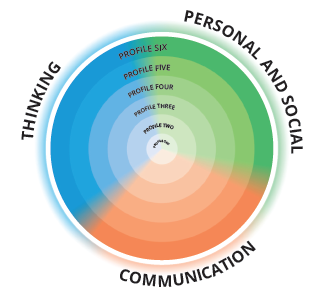 The new reporting system must include student-generated content including student self-reflection of the Core Competencies and student goal setting to be added on their written report cards.As this is a new process, especially for LEC students who may have not seen the core competency, here are the three core competencies and their definitions.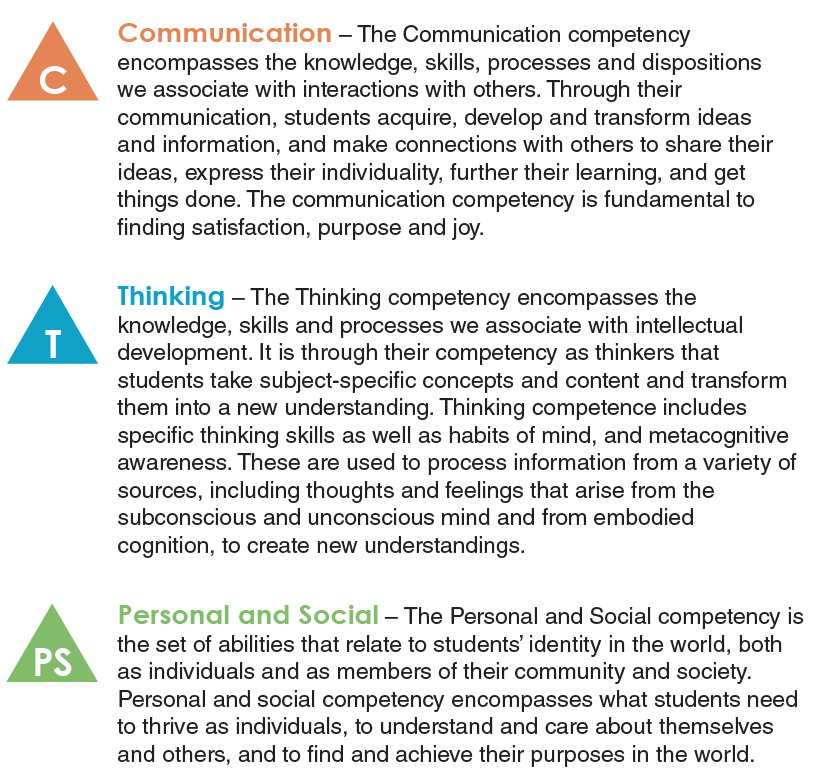 self-reflection of Core Competencies and goal setting components
During the school year, students self-reflect and self-assess on their Core Competency development, and it is shared in the course report card.Every Core Competency does not need to be reflected on during a school year.Goal setting also does not need to be in relation to the Core Competencies. Self-reflection and goal setting do not need to go in the student permanent record.This will be individualized.  Can be done as a written essay, point form, drawings, video, portfolio, etc. You do not need to reflect on all three core competencies.The core competencies are large concepts, and you can concentrate on certain aspects.Read through the following examples of questions you can consider when writing a self-reflection or when goal setting in your course(s).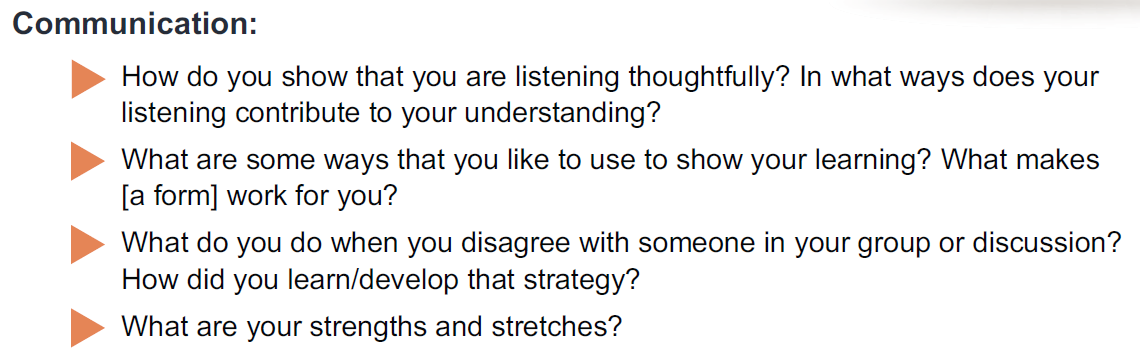 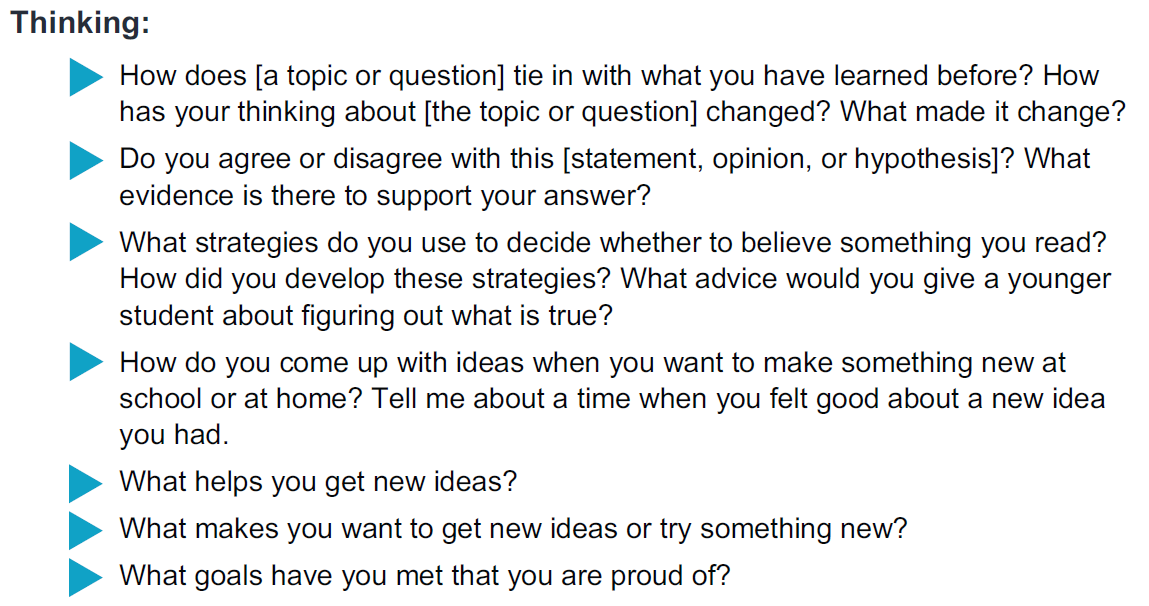 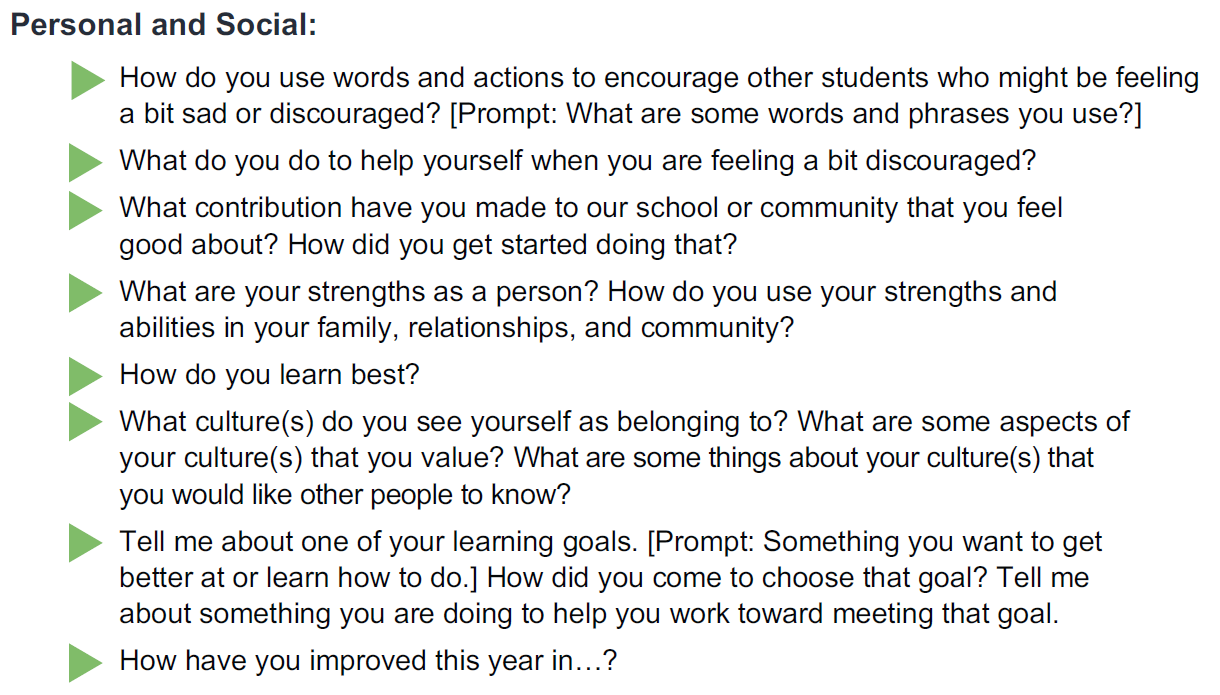 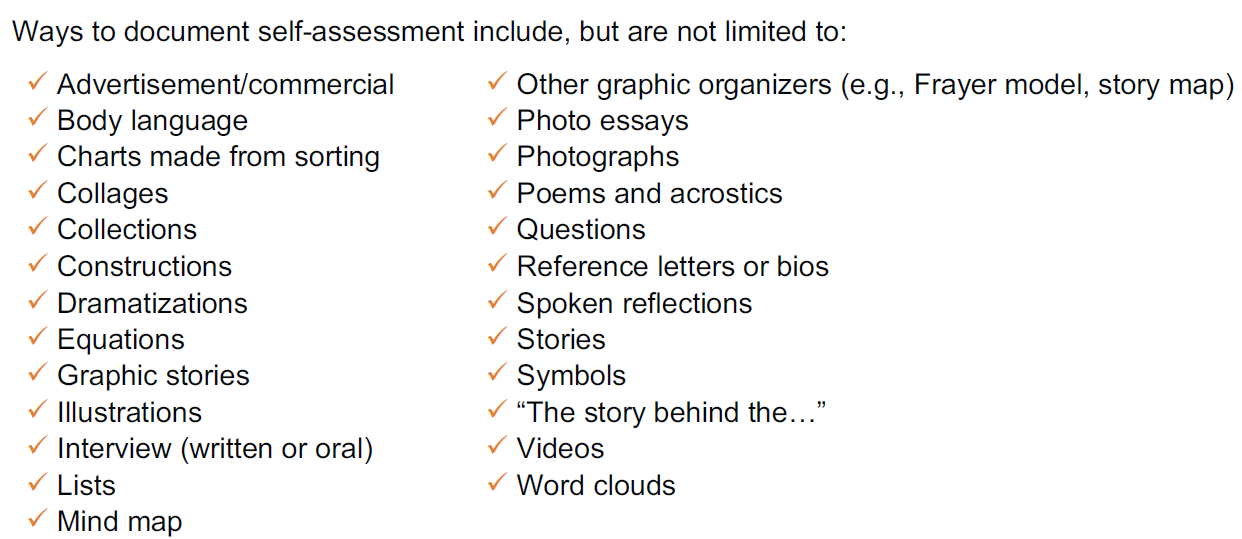 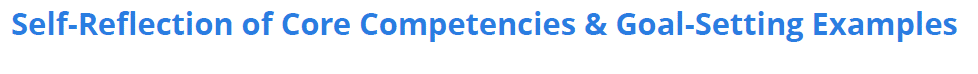 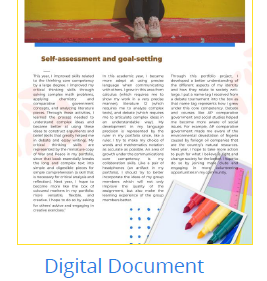 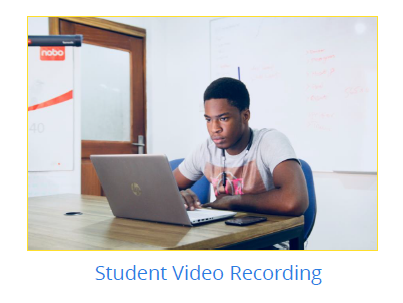 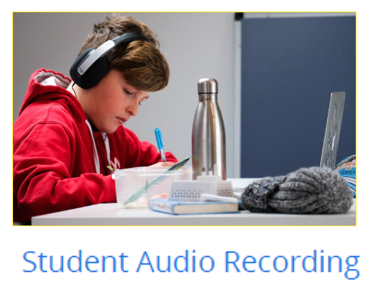 If you prefer to write/type your reflection, you can use this template for your self-reflection. Fill it in and hand back to me OR open the doc on my website, fill it in on the computer and email it to me at adhiman@sd35.bc.ca.If you prefer to write/type your reflection, you can use this template for your self-reflection. Fill it in and hand back to me OR open the doc on my website, fill it in on the computer and email it to me at adhiman@sd35.bc.ca.Start of course ReflectionUse this space to reflect on one or more of the core competencies (Communication, Thinking, Personal & Social):FULL NAME:DATE:COURSE: REFLECTION: FULL NAME:DATE:COURSE: REFLECTION: end of course ReflectionUse this space to reflect on one or more of the core competencies (Communication, Thinking, Personal & Social):FULL NAME:DATE:COURSE: REFLECTION: FULL NAME:DATE:COURSE: REFLECTION: 